MinibeastTally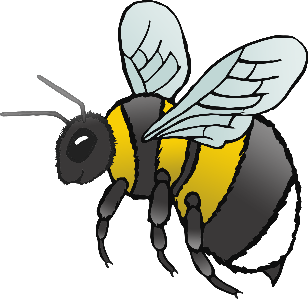 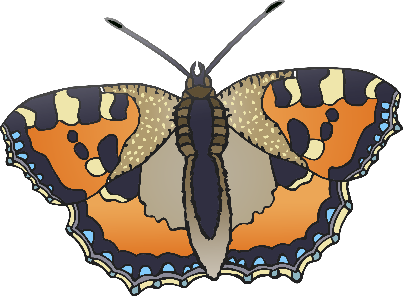 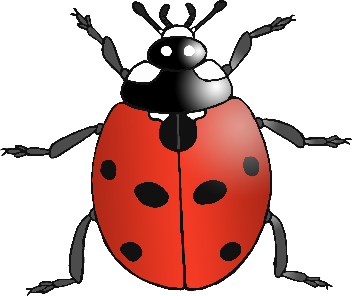 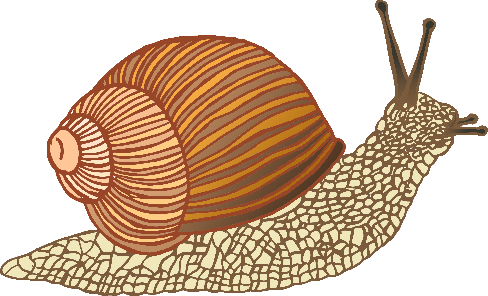 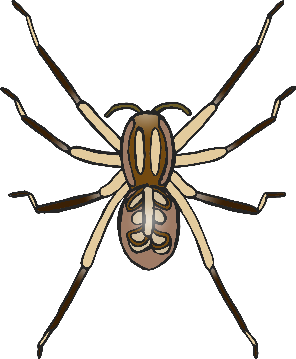 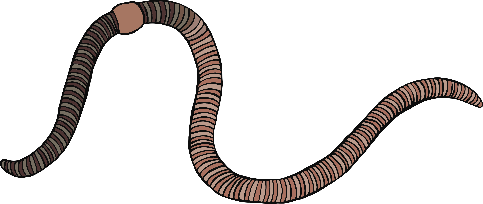 